Les animaux fantastiques inventés à partir de Minute Papillon ! de G. Edwards et K. Usui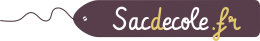 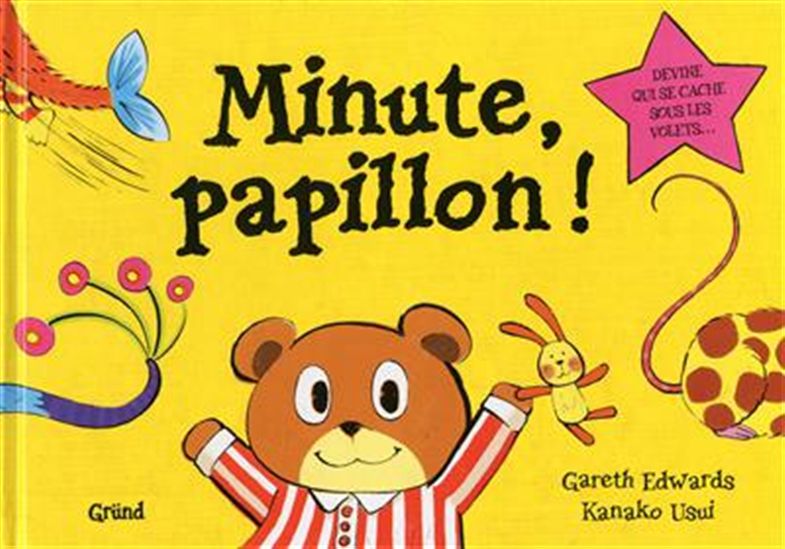 